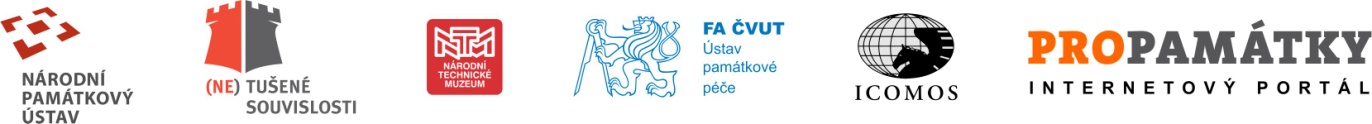 Rámcový program letní školy památkové technologie pro pokročilé  12. 7. 2018 (čtvrtek)10.00 - 10.30 registrace účastníků, Národní technické muzeum, Centrum stavitelského dědictví Plasy, hospodářský dvůr - Santiniho sál10:30 - 12.00 zahájení a úvodní teoretická část 12:00 - 12:30 společný oběd 12:30 - 13:30 úvodní prohlídka venkovních prostor areálu kláštery Plasy s odborným garantem NPÚ 13:30 - 16:30 praktická výuka, areál Kláštera Plasy 16:30 - 17.30 prostor pro ubytování 17:30 - 19:00 prohlídka expozice stavitelství Centra stavitelského dědictví Plasy19.00 - 22.00 společenský večer s pohoštěním - Knížecí pivovar Plasy, www.pivovarplasy.cz 13. 7. 2018 (pátek)9.00 - 12.00 praktická výuka, areál Kláštera Plasy12:00 - 13:00 společný oběd13:00 - 16:00 praktická výuka, areál Kláštera Plasy16.00 - 16.30 společný úklid pracoviště16.30 - 17.00 zhodnocení a ukončení školy17:00 - 19:30 prohlídka Kláštera Plasy 14. 7. 2018 (sobota)9.00 - 14:00/15.00 odborná exkurze, Plasy a okolí15.00 návrat do Plas, odjezd domůDoporučujeme všem účastníkům kursu, aby se na školu vybavili pracovním oblečením, které posílí jejich bezpečnost při práci s vápennými materiály tj. zejména ochrannými rukavicemi, uzavřenou obuví, montérkami s dlouhými nohavicemi, trikem nebo košilí s dlouhými rukávy, případně pokrývku hlavy. Zástěry a ochranné brýle budou v rámci kursu k dispozici.